                                                                                         Ленинские горы, Научный парк МГУ,                                                              владение 1, строение 77, Москва, 119899                                           Уважаемый Сергей Алексеевич!                    В ответ на письмо от 15.01.2020 № 28-01/21 (вх. № 220 от 15.01.2021) «Об организации общественных обсуждений», администрация Сорочинского городского округа согласовывает проведение общественных обсуждений в заочной форме, проекта нормативно-технического документа «Нормативы допустимого остаточного содержания нефти и продуктов ее трансформации в почвах после проведения рекультивационных и иных восстановительных работ» и Материалов оценки их воздействия на окружающую среду,  в границах муниципального образования Сорочинский городской округ Оренбургской области.                Текст оповещения о начале общественных обсуждений предварительно согласовать    с  уполномоченным представителем администрации Сорочинского городского округа Оренбургской области, по организации и проведению общественных обсуждений – главным архитектором муниципального образования Сорочинский городской округ Оренбургской области Крестьяновым А.Ф. С уважением,Глава муниципального образованияСорочинский городской округ                                                     Т.П. Мелентьева             Крестьянов А.Ф.  (35346) 4-22-00Приложение к письмуот «___»_______2021 г. №_______ОПОВЕЩЕНИЕ о начале общественных обсуждений«_____»________2021                                                                          В соответствии с Федеральным законом от 23.11.1995 № 174-ФЗ «Об экологической экспертизе», приказом Государственного комитета Российской Федерации по охране окружающей среды от 16.05.2000 № 372 «Об утверждении Положения об оценке воздействия намечаемой хозяйственной и иной деятельности на окружающую среду в Российской Федерации» ООО «Газпромнефть-Оренбург» извещает о проведении общественного обсуждения в заочной форме объекта государственной экологической экспертизы федерального уровня с гражданами и общественными организациями (объединениями) по проекту нормативно-технического документа «Нормативы допустимого остаточного содержания нефти и продуктов ее трансформации в почвах после проведения рекультивационных и иных восстановительных работ».Перечень информационных материалов к проекту:           1.  Проект нормативно-технического документа «Нормативы допустимого остаточного содержания нефти и продуктов ее трансформации в почвах после проведения рекультивационных и иных восстановительных работ».        Организатор общественных обсуждений: Управление архитектуры, градостроительства и капитального строительства администрации Сорочинского городского округа Оренбургской области (461900, Оренбургская область, г. Сорочинск, ул. Советская, 1).          Представитель организатора: Крестьянов Александр Федотович, главный архитектор муниципального образования Сорочинский городской округ Оренбургской области, тел. 8(35346) 4-22-00, 4-12-73, arhisor@mail.ru.         Срок  проведения общественных обсуждений: с  _____ февраля 2021 года  по ________ ____________ 2021 года.          Разработчик проекта: АНО «ЭКОТЕРРА», ООО «СамараНИПИнефть» при содействии АО «Оренбургнефть» .           Форма общественного обсуждения: общественные обсуждения в заочной форме.           Прием предложений и замечаний по проекту: с  _____ февраля 2021 года  по ________ ____________ 2021 года.          Форма предоставления замечаний и предложений: дистанционная.          Ознакомиться с предварительными материалами оценки  воздействия на окружающую среду, а так же предоставить рекомендации и предложения можно следующим образом:        - дистанционно на сайте АНО «ЭКОТЕРРА» (указать ссылку на сайт);        - Портал муниципального образования Сорочинский городской округ Оренбургской области в сети «Интернет» (www.sorochinsk56.ru), ссылка: http://sorochinsk56.ru/index.php?id=1895;          Предложения и замечания участниками общественных обсуждений вносятся в свободной форме с обязательным указанием: для физических лиц – фамилии, имени, отчества (при наличии), даты рождения, адреса места жительства (регистрации), для юридических лиц – наименования основного государственного регистрационного номера, места нахождения и адреса с приложением документов, подтверждающих такие сведения, посредством:         - электронной формы: eco-terra@yandex.ru, arhisor@mail.ru;         - письменной формы по адресу: Ленинские горы, Научный парк МГУ, владение 1, строение 77, Москва, 119899 и  г. Сорочинск, ул. Советская, 1, 461900.         Общественные обсуждения:- по результатам обсуждений в заочной форме с учетом поступивших замечаний и предложений будет составлен протокол заочной формы.         Внесенные предложения и замечания не рассматриваются в случае выявления факта представления участником общественных обсуждений недостоверных сведений.        Ответственные организаторы:- от администрации Сорочинского городского округа Оренбургской области: главный архитектор муниципального образования Сорочинский городской округ Оренбургской области, Крестьянов Александр Федотович, тел. 8(35346) 4-22-00, 4-12-73, arhisor@mail.ru;- контактное лицо от ООО «ЭКОТЕРРА» Ковалева Екатерина Игоревна,        тел. (495) 939- 22- 84, eco-terra@yandex.ru.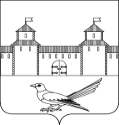 АДМИНИСТРАЦИЯСОРОЧИНСКОГО ГОРОДСКОГО ОКРУГА ОРЕНБУРГСКОЙ ОБЛАСТИСоветская ул. , д. 1, г. Сорочинск, Оренбургская обл., 461900.  Тел/факс  (35346) 4-21-61.http://www.sorochinsk56.ru: e-mail:admsor@esoo.ruАДМИНИСТРАЦИЯСОРОЧИНСКОГО ГОРОДСКОГО ОКРУГА ОРЕНБУРГСКОЙ ОБЛАСТИСоветская ул. , д. 1, г. Сорочинск, Оренбургская обл., 461900.  Тел/факс  (35346) 4-21-61.http://www.sorochinsk56.ru: e-mail:admsor@esoo.ruАДМИНИСТРАЦИЯСОРОЧИНСКОГО ГОРОДСКОГО ОКРУГА ОРЕНБУРГСКОЙ ОБЛАСТИСоветская ул. , д. 1, г. Сорочинск, Оренбургская обл., 461900.  Тел/факс  (35346) 4-21-61.http://www.sorochinsk56.ru: e-mail:admsor@esoo.ru___________ № ___________на №  _________ от ____________Генеральному директору АНО «Экотерра», члену-корреспонденту РАНС.А. Шоба